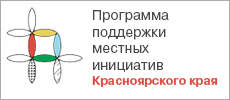           В  Булатовском  СК   12 ноября  2020 года  состоялось итоговое собрание жителей д. Булатово в рамках участия поселения  в программе «Поддержка местных инициатив» (далее ППМИ).      На  собрании жители приняли  следующие решения:Об участии в  ППМИ  в 2021 году.Избрали объект,  который  в рамках данной программы  будет  заявлен с проектом на благоустройство.Избрали инициативную группу. Обсудили вклад населения в денежной и не денежной форме.     На собрании жители единогласно проголосовали за проект «Благоустройство кладбища в д. Булатово».   В инициативную группу вошли следующие жители : Живоглядов Юрий Вячеславович , Свидрицкая Ольга Юльевна, Таныгина Нина Ивановна, Лемкин Геннадий Анатольевич, Хитрунов Анатолий Алексеевич.   Жители решили, что их  денежный вклад на реализацию проекта будет составлять не менее 300 рублей с  трудоспособного человека и обсудили свой вклад в не денежной форме при реализации проекта.    Ефремова Л. И.